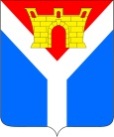 Совет Усть-Лабинского городского поселенияУсть-Лабинского районаР Е Ш Е Н И Е18.04.2019 года		                                                             № 1г. Усть-Лабинск                                                                          Протокол № 63Об удалении главы Усть-Лабинского городского поселения Усть-Лабинского района в отставкуНа основании обращения депутатов Совета Усть-Лабинского городского поселения Усть-Лабинского района с инициативой об удалении главы Усть-Лабинского городского поселения Усть-Лабинского района Выскубова Сергея Владимировича в отставку, поступившего в Совет Усть-Лабинского городского поселения Усть-Лабинского района от 08 апреля 2019 года, учитывая мнение главы администрации (губернатора) Краснодарского края Кондратьева В.И., в соответствии со статьей 74.1 Федерального закона «Об общих принципах организации местного самоуправления в Российской Федерации» Совет Усть-Лабинского городского поселения Усть-Лабинского района решил:1. Удалить главу Усть-Лабинского городского поселения Усть-Лабинского района Выскубова Сергея Владимировича в отставку по основанию предусмотренному пунктом 2 части 2 статьи 74.1 Федерального закона от 06.10.2003 г. № 131-ФЗ «Об общих принципах организации местного самоуправления в Российской Федерации».2. Считать главу Усть-Лабинского городского поселения Усть-Лабинского района   Выскубова Сергея Владимировича досрочно прекратившим свои полномочия со дня вступления настоящего решения в силу.3. Настоящее решение вступает в силу со дня его официального опубликования.Председатель  СоветаУсть-Лабинского городского поселенияУсть-Лабинского района                                                                С.К. Стрельцов 